Weekend activitiesWork with a partner. Write the words. Write one more activity for each verb.sportwatchinga good film 	in my bedroomalonea DVD		chilling…	…with friends 	sport	a hobby 	my homeworkdoingsomething	with my familyshoppinggoingto the zoo 	out	with my friends to my friend’s house…	…p.65What I like and what I don’t like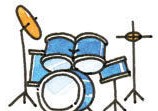 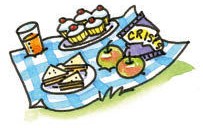 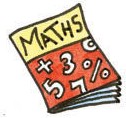 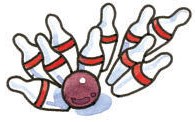 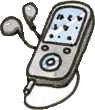 Look at the pictures and write John’s sentences about the weekend.I like playing the drums. 	I like listening to music. 	I don’t like going bowling. 	I like having a picnic. 	I don’t like doing my homework. 	p.6536	thirty-sixTHEMES 1,243	Which words aren’t right?Cross out the two things that aren’t right in each sentence!You can hoover your room / the grass / the house / your pocket money.You can tidy the chores / the living room / your desk/ your parents.You can fill / cut / empty/ cook the dishwasher.You can do a paper round / the table / the chores / the kitchen.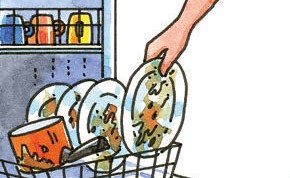 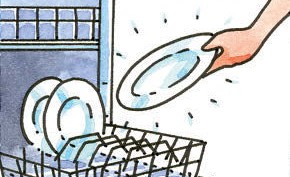 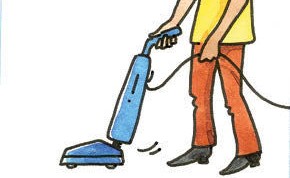 p.67          What chores do they do?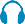 11Listen to six people in Ellie’s class. What chores dothey do at home? Look at the pictures and draw lines. You will hear the recording twice.TIPPA	B	C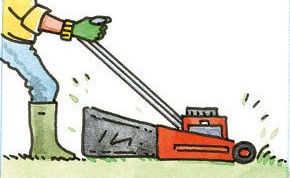 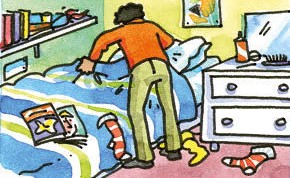 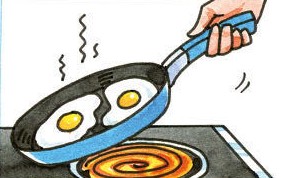 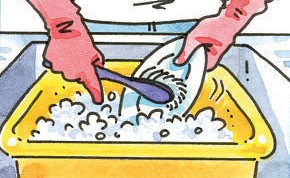 p.67Chores in your houseWho does the chores in your house? Write at least four sentences.… 	… 	… 	… 	… 	p.67thirty-seven	37Next SundayWhat are John’s plans for next Sunday? Write the sentences.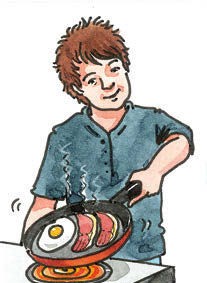 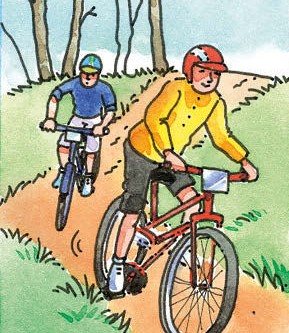 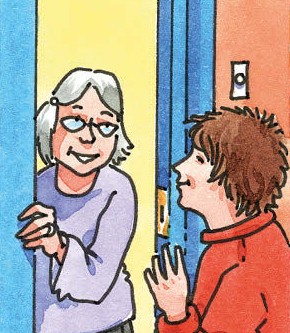 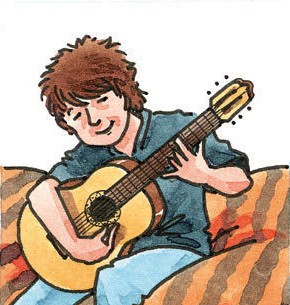 Next Sunday I’d like to cook a big breakfast.Then         I         could         ride         my         bike         with         my         friend. 	  In the          afternoon          I          want          to          visit          my          grandma. 	  In the evening I’d like to play the guitar. 	NOW YOU What are your plans for next Sunday?Write four sentences.I’d like to … 	I could … 	Maybe I can … 	I want to … 	p.68Let’s meet!Complete the dialogue.Partner A	Let’s meet	at the weekend!Partner B	Great idea	. What about Friday evening?Partner A	Sorry	, I’m busy Friday evening. What about	Saturday morning? Partner B	OK, I’m free		then. Let’s meet at ten o’ clock at my house.Partner A	OK, ten o’ clock at your 		 house. Partner B	See you	!Read the dialogue with a partner. Then change the blue words and read it again.p.6938	thirty-eight4STORY	4The new roomLook at the picture.Label the things in the picture.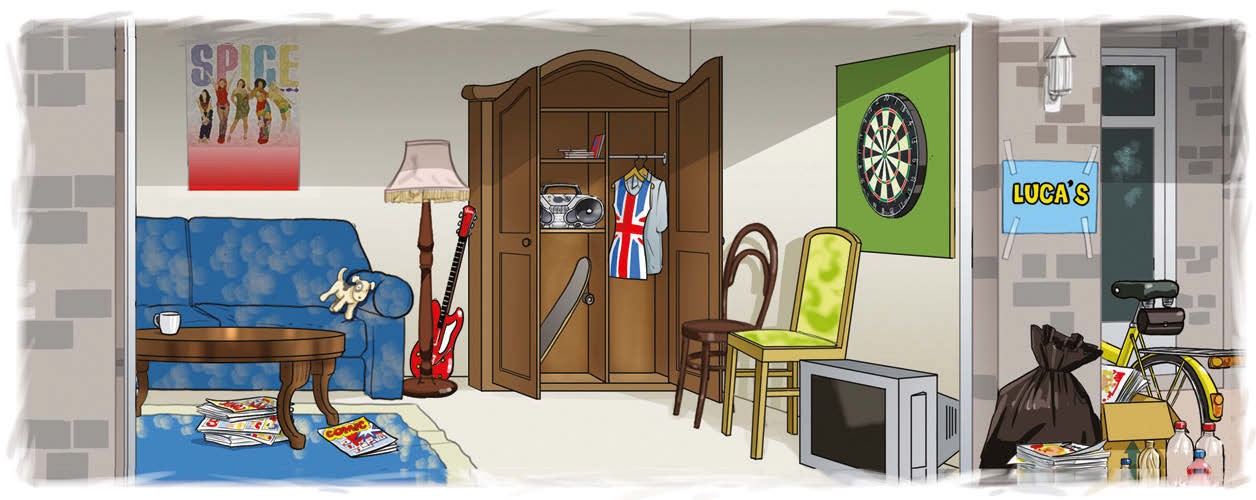 p.71Tell the story.Draw arrows and tell the story.p.71Who said what?Look at the story again. Find the missing words. Then write who said these things.“I can do some chores.”“Tidy the garage and I’ll give	you £5.”“It’s the messiest	garage in Plymouth!”.“Can I have these	old CDs, Dad?”“I’ll give	you £20 for these other CDs.”“We’re going to go ice skating	, Luca.”“I wore that dress	in the 90s.”Luca 	Luca’s                     dad 	  Luca 	  Luca 	  the woman (in the shop)         Ellie 	  Luca’s mum 	p.71thirty-nine	39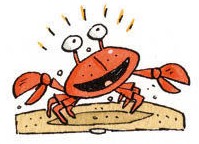 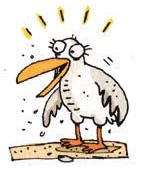 Ellie wants to buy a toy for Finn.Look at the picture and read the sentences. Find the right names for the teddy bears.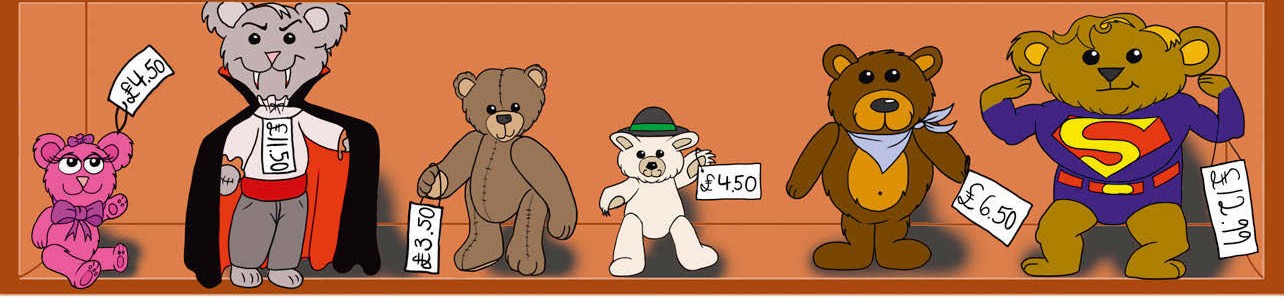 Teddy is cheaper than Ted.Vlad is scarier than the others.Vlad is a bit taller and cheaper than Super-Ted.Bob is smaller than Super-Ted, but bigger than Ted.Cutie is smaller and cuter than all the others.Which teddy bear would you buy for Ellie’s baby brother?	 	p.73Comparisonsa	Finish the sentences.A car is faster	(fast) than a bike.A city is bigger	(big) than a town.January is colder	(cold) than July in Germany.A magazine is cheaper	(cheap) than a DVD.Tigers are bigger	(big) than cats.40	fortyA hamster is funnier than a monkey. OR A monkey is funnier than a hamster.scary – Dracula / Frankenstein… 	healthy – orange juice / lemonade… 	noisy– a city/ a village… 	busy – London / Augsburg… 	p.73Sam is bigger than the other boys.Complete the sentences.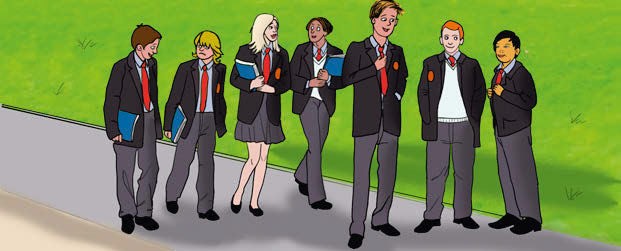 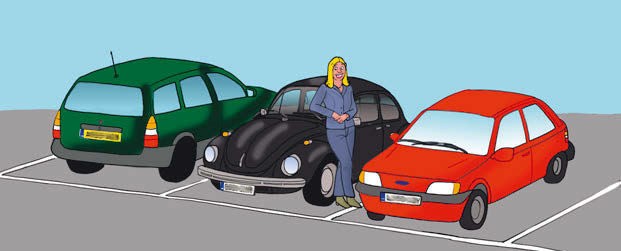 1   Sam is the biggest	boy in the class.	2   The black car is the oldest	car in the street.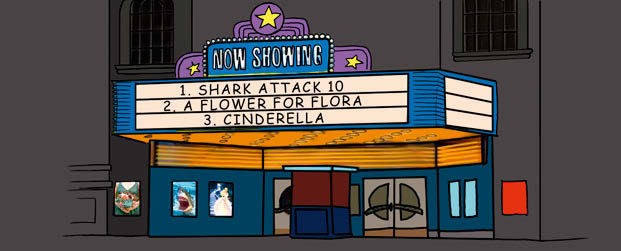 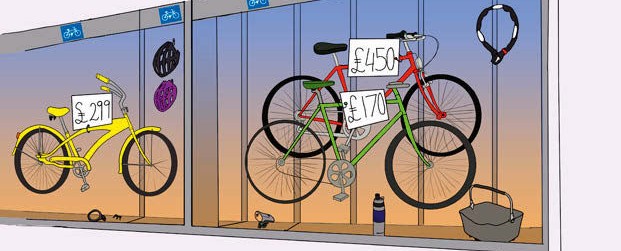 3  Film 1 is the scariest	film in4   The green bike is the cheapest 	the cinema.bike in the shop.p.73forty-one	41Animal quizComplete the questions with words from the box. Then do the quiz.The noisiest	animal in the world1  is the blue whale.2 You can hear it …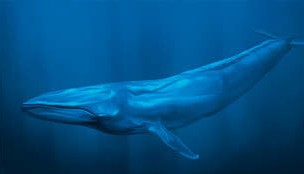 8.5 km away.85 km away.850 km away.The world’s smallest	dog is only …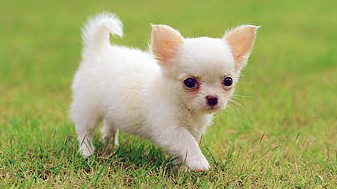 10 cm tall.15 cm tall.20 cm tall.The world’s biggest	animal weighs3  more than 100 tonnes. What is it?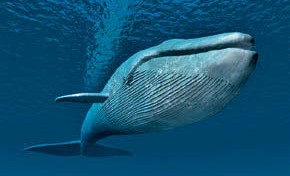 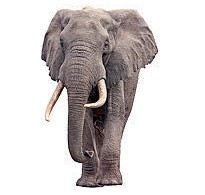 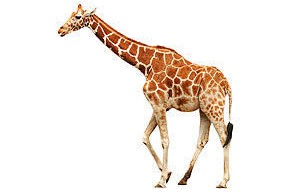 the blue whale	b)	the elephant	c)	the giraffeThe world’s slowest	animal is …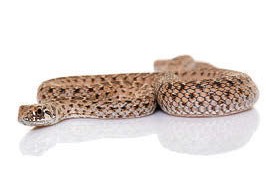 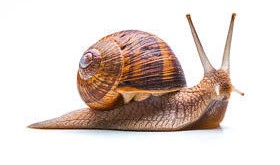 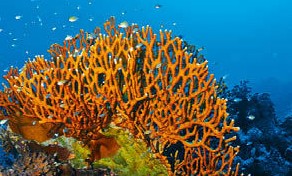 the snake	b)	the snail. Some snails need over 21 hours to go 1 km.c)	the coral – yes, it’s an animal!The oldest	animal in the world is …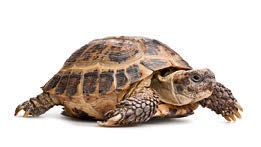 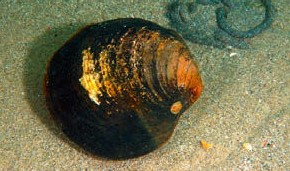 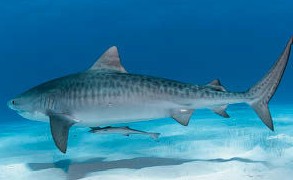 the tortoise. Some of them are 150 years old.the Ocean Quahog4.	c)	the fish.p.731 world Welt	2 blue whale  Blauwal	3 weigh  wiegen	4 Ocean Quahog  Islandmuschel42	forty-twoSKILLS TRAINING6,74                                   What’s your hobby?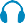 12Listen to two teenagers. Circle the right option.Emma’s talk  Emma is in Mia’s class. Read her talk. Write the missing sentences.p.76Emma	Today I’d like to talk about music. 	I love listening to music in my room – alone or with friends.I want to show you some photos. 	This is a photo of my favourite band – The Forest. They’re from London. I have all their CDs.Why do I like them?I love their music and they’re really cool! 	There are three people in the group. The singer’s name is Fee. I think she’s really nice. Mel plays the guitar and Joe plays the drums.Do you have any questions? 	Mia	Yes – I have a question. Do you go to concerts?Emma	Yes, sometimes. I saw The Forest last May – they were great!That’s the end of my talk. 	  Thank you for listening. 	p.76forty-three	43An email about a hobbyRead this email from Jimmy, an English friend.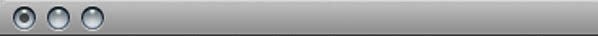 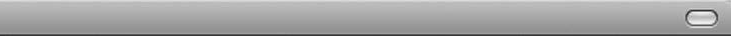 Now write an email to Jimmy.Answer his yellow questions. Write at least 40 words.Answer his yellow and green questions. Write at least 50 words.Look at your partner’s email.You are the teacher! Tick (✓) “Yes” or “No” in the table.Anrede:– Hi / Hello / Dear …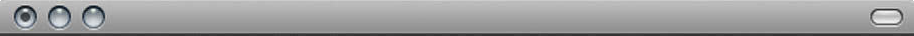 Find a good start!When and where do you do your hobby?Who with?Why do you like it?Schluss:Best wishes / Kind regards / All the best!Is your email at least 40 words?50 words?p.7744	forty-fourSKILLS TRAINING	4What’s on TV today?Partner B: Go to page 46.Partner A:Look at the list of TV programmes for BBC 1. Write what kind of TV programmes they are. You don’t need all the words in the green box.Ask your partner about the kind of programmes from 7 pm to 10 pm on ITV 1.Write the answers in the ITV 1 list.You	What’s on ITV 1 at 7 pm?Partner  There’s a …You	And at 7.30?…Answer your partner’s questions about the kind of programmes on BBC 1.Now agree on what you and your partner can watch together.You	At 7 pm there’s a quiz show and a soap.Partner  Let’s watch the soap.You	OK./ No, I don’t like soaps. Let’s watch the quiz show.Partner  OK. What about at 7.30? There’s a …p.78forty-five	45PARTNER B:What’s on TV today?Look at the list of TV programmes for ITV 1. Write what kind of TV programmes they are. You don’t need all the words in the green box.Answer your partners questions about the kind of programmes on ITV 1.Ask your partner about the kind of programmes from 7 pm to 10 pm on BBC 1.Write the answers in the BBC 1 list.You	What’s on BBC 1 at 7 pm?Partner  There’s a …You	And at 7.30?…Now agree on what you and your partner can watch together.You	At 7 pm there’s a quiz show and a soap.Partner  Let’s watch the soap.You	OK./ No, I don’t like soaps. Let’s watch the quiz show.Partner  OK. What about at 7.30? There’s a …p.7846	forty-sixPORTFOLIO	4Unit 4 hast du schon fast geschafft!Hier kannst du noch einmal deinen Lernfortschritt überprüfen. Male die Ampellichter aus.Ich kann sagen, wie ich zu Hause helfe.Nenne sechs Hausarbeiten und sage, ob du sie erledigst oder nicht. Lösungsbeispiel:4.2S.37I tidy my room	.I fill the dishwasher	.I cook the dinner	.I don’t wash up	.I don’t hoover my room	.I don’t cut the grass	.Ich kann über meine Wochenendpläne sprechen und eine Verabredung treffen.Fülle die Lücken im Dialog.4.3S.38You	Let’s meet     at the weekend. What about	about Saturday afternoon? Your friend  Sorry     , I’m busy     Saturday afternoon. What about		Sunday afternoon? You	OK, I’m free      then. Let’s meet        at four o’clock at   my house. See you      !Ich kann Dinge miteinander vergleichen.Stelle Vergleiche an und fülle die Lücken.4.5S.40–42Ich kann mich über Hobbies unterhalten.Schau dir die Antworten an und ergänze die dazu passenden Fragen.4.7S.43What’s	your hobby?   – Watching TV.When do you do it?	– After school.Where do you do it?	– At home.Who with?	– Alone.Why do you like it? 	– I like it because I can chill out.forty-seven	47I likeI don’t likedoing listening going playing havingbowling. to music. a picnic.my homework. the drums.LexiJacobHobbypony riding / readinginternet / cookingStarted when?10 years / 12 years8 years / 11 yearsWhen?often / not very oftenin the evening / every SundayWho with?alone / with friendswith friends / with his dadWhere?at home / 50 minutes awayin the kitchen / in his roomWhy?dangerous / greatlikes nice food / loves computersBBC 1BBC 1ITV 119.00	PointlessA quiz with a difference – who gets the least points? Presented by Alexander Armstrong.quiz show19.00	PointlessA quiz with a difference – who gets the least points? Presented by Alexander Armstrong.quiz show19.00soap19.00	PointlessA quiz with a difference – who gets the least points? Presented by Alexander Armstrong.quiz show19.00	PointlessA quiz with a difference – who gets the least points? Presented by Alexander Armstrong.quiz show19.00soap19.30	Wanted Down UnderA British family lives in Australia for a week. The question is: will they want to stay there?reality show 	19.30	Wanted Down UnderA British family lives in Australia for a week. The question is: will they want to stay there?reality show 	19.30soap 	20.00	The Graham Norton ShowGraham Norton talks with stars Hugh Grant, Jo Brand, Joanna Page and David Guetta.talk show 	20.00	The Graham Norton ShowGraham Norton talks with stars Hugh Grant, Jo Brand, Joanna Page and David Guetta.talk show 	20.00comedy show21.00	LewisAn actor dies at the theatre. Who is the killer? Another mystery for Inspector Lewis.crime series 	21.00	LewisAn actor dies at the theatre. Who is the killer? Another mystery for Inspector Lewis.crime series 	21.00talk show 	22.00	Match of the DayJoin Gary Lineker for the best of the Premier League football action.sports show 	22.00	Match of the DayJoin Gary Lineker for the best of the Premier League football action.sports show 	22.00filmBBC 1ITV 119.00quiz show19.00	EmmerdaleSandy looks for somewhere to live. Debbie has a plan to win Andy’s love.soap 	19.00quiz show19.00	EmmerdaleSandy looks for somewhere to live. Debbie has a plan to win Andy’s love.soap 	19.30reality show 	19.30	Coronation StreetTyrone sees his doctor – and gets bad news. Becky gets a shock at Danny’s house.soap20.00talk show 	20.00	You’ve Been FramedLots of funny videos – presented by comedian Harry Hill.comedy show 	21.00crime series 	21.00	The Jonathan Ross ShowRoss talks to stars Robin Williams and Elle Macpherson.talk show22.00sports show 	22.00	Jurassic ParkSpielberg’s classic dinosaur movie.film